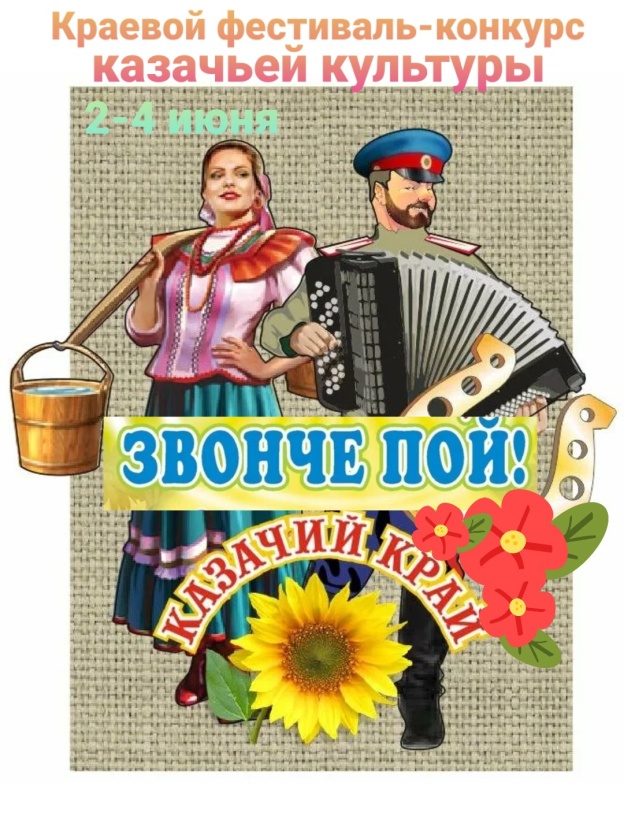 ПРОГРАММАкраевого фестиваля-конкурса казачьей культуры«Звонче пой, казачий край»Дата проведения:                                                         Место проведения:2-4 июня 2023 года                                                          хут. Красный КурганВремяпроведенияМестопроведенияМероприятие2 июня 2023 года2 июня 2023 года2 июня 2023 года12.00-14.00час.Площадь Дома культуры хут. Красный Курган Торжественное открытие краевого фестиваля-конкурса казачьей культуры «Звонче пой, казачий край».Концертная программа творческих коллективов муниципального образования город-курорт Анапа12.00-17.00час.Дом культуры хут. Красный Курган, площадь Дома культурыМастер-классы, «круглые столы» по вокалу, хореографии и декоративно прикладному искусству12.00-15.00час.Площадь Дома культуры хут. Красный КурганИнтерактивные площадки (спортивные состязания, работа исторического музея, выставка картин)14.00-15.00час.Площадь Дома культуры хут. Красный КурганПразднично - обрядовая программа и анимация (казачьи классы МБОУ СОШ № 16 имени И.В. Гудовича)12.00-17.00час.Площадь Дома культуры хут. Красный КурганСамобытные проекты традиционной казачьей культуры (работа казачьих куреней)14.00-15.00час.Стадион хут. Красный КурганДжигитовка, показательные выступления с шашкой, конные прогулки15.00час.Площадь Дома культуры хут. Красный КурганРозыгрыш лотереи15.00-17.00час.Площадь Дома культуры хут. Красный КурганТанцевальная программа с использованием элементов  фольклора при участии народного вокально-инструментального ансамбля «Арсенал»3 июня 2023 года3 июня 2023 года3 июня 2023 года10.00-16.00Дом культуры хут. Красный КурганКонкурсные выступления творческих коллективов по различным жанрам народного творчества12.00-16.00час.Дом культуры хут. Красный Курган, площадь Дома культурыМастер-классы, «круглые столы» по вокалу, хореографии и декоративно прикладному искусству12.00-16.00час.Площадь Дома культуры хут. Красный КурганИнтерактивные площадки (спортивные состязания, работа исторического музея, выставка картин16.00 час.Дом культуры хут. Красный КурганЦеремония награжденияучастников краевого фестиваля-конкурса4 июня 2023 года4 июня 2023 года4 июня 2023 года10.00 час.Дом культуры хут. Красный КурганКонкурсные выступления творческих коллективов по различным жанрам народного творчества10.00-12.00час.Дом культуры хут. Красный Курган, площадь Дома культурыМастер-классы, «круглые столы» по вокалу, хореографии и декоративно прикладному искусству10.00-15.30час..Площадь Дома культуры хут. Красный КурганИнтерактивные площадки (спортивные состязания, работа исторического музея, выставка картин)15.30час.Площадь Дома культуры хут. Красный КурганЦеремония награжденияучастников краевого фестиваля-конкурса16.00час.Площадь Дома культуры хут. Красный КурганГала-концерт краевого  фестиваля-конкурса казачьей культуры «Звонче пой, казачий край».